บทคัดย่อกิจกรรม “ก้าวท้าใจ Season 3 100 วัน 100 กิโลเมตร” จังหวัดเพชรบูรณ์ด้วยกรมอนามัย กระทรวงสาธารณสุข มีนโยบายส่งเสริมสุขภาพให้ประชาชนมีกิจกรรมทางกาย      ที่พอเพียงและเหมาะสม มีการขับเคลื่อนส่งเสริมกิจกรรมทางกายอย่างมีประสิทธิภาพและต่อเนื่อง ซึ่งกิจกรรม ที่ได้ดำเนินการมาอย่างต่อเนื่องและเห็นผล คือ กิจกรรม “ก้าวท้าใจ” โดยกระทรวงสาธารณสุข ร่วมมือกับ กระทรวงการท่องเที่ยวและกีฬา, กระทรวงแรงงาน, กรมส่งเสริมการปกครองส่วนท้องถิ่น (อปท.), สมาคมสันนิบาตเทศบาลแห่งประเทศไทย, สำนักงานกองทุนสนับสนุนการสร้างเสริมสุขภาพ (สสส.) และ สมาคมกีฬาจักรยานแห่งประเทศไทยฯร่วมกัน ซึ่งจัดมาแล้วเมื่อปี 2562 ,2563 และในปีงบประมาณ 2564 กระทรวงสาธารณสุขได้จัดให้มีกิจกรรมก้าวท้าใจ Season 3 พร้อมกันทั่วประเทศเนื่องจากโครงการนี้เป็นการส่งเสริมสุขภาพประชาชนแบบใหม่ ที่นำเทคโนโลยีมาใช้ โดยจะให้ความรู้แก่ประชาชนในด้านดูแลสุขภาพและเน้นการมีส่วนร่วมของประชาชนทั่วไป สถานศึกษา ภาครัฐและเอกชนผู้ที่จะเข้าร่วมโครงการสามารถลงทะเบียนผ่านแอปพลิเคชั่น Line : @THNVR หรือคลิ๊ก https://lin.ee/aO1A5yt ซึ่ง ผลการลงทะเบียนตั้งแต่ 15 กุมภาพันธ์ – 27 พฤษภาคม 2564 ซึ่งจะครบ 100 วัน วันที่ 8 มิถุนายน 2564 มีดังต่อไปนี้จึงเรียนมาเพื่อโปรดทราบ และดำเนินการในส่วนที่เกี่ยวข้องต่อไป…………………………………………………..ข้อพิจารณา……………………………………………………………………………………………………………………………..มติที่ประชุม……………………………………………………………………………………………………………………….. QR code ก้าวท้าใจ 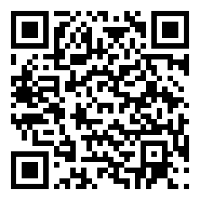 อำเภอผลงานที่ต้องได้ผลงานที่ทำได้คิดเป็นร้อยละ(อำเภอ)คิดเป็นร้อยละ(จังหวัด) หล่มสัก17,68618,117102.4416.28อำเภอเมือง23,2817,24531.126.50หนองไผ่12,5783,85130.623.46วิเชียรบุรี14,74410,68772.489.60หล่มเก่า7,4971,58021.081.41ชนแดน8,6961,63018.741.46บึงสามพัน8,1041,22915.171.10ศรีเทพ7,9451,60320.181.44เขาค้อ4,5881633.550.15วังโป่ง4,04575718.710.68น้ำหนาว2,10525011.880.22รวม111,26947,87543.0343.03